ТЕОРІЯ І МЕТОДИКАОРГАНІЗАЦІЇ ТЕАТРАЛЬНОЇ ДІЯЛЬНОСТІВ ПОЧАТКОВІЙ ШКОЛІМетодичні рекомендації для студентів першого року навчання спеціальності 013 Початкова освіта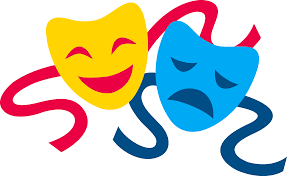 